Subag Humas dan TU 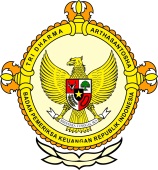       										     BPK Pwk. Prov. Sulawesi TengahTahun :									Bulan :                                                                        		                                                                               		Tanggal : 											Entitas :Pemkot Segera Bahas Kerusakan Pasar Tradisional InpresPalu, (antarasulteng.com) - Pemerintah Kota Palu, Provinsi Sulawesi Tengah akan segera membahas kerusakan yang ditimbulkan akibat kebakaran bangunan gedung beserta isinya di pasar tradisional inpres manonda Palu Barat.Asisten II Bidang Ekonomi dan Pembangunan Pemkot Palu, Ansyar Sutiadi di Palu, Rabu, menyatakan pihaknya akan segera mengundang seluruh Satuan Kerja Perangkat Daerah (SKPD) terkait untuk membahas kerusakan yang timbul dari kebakaran pada pasar tersebut."Saya akan mengundang seluruh SKPD terkait untuk membahas dampak kerusakan serta penanggulangannya, serta mendengar kronolis penyebab terjadinya kebakaran yang menghanguskan bagian tengah dan belakang pasar tersebut," ujarnya.Pemkot Palu, sebut dia, setelah mendengar saran dari berbagai SKPD terkait, selanjutnya akan memberikan pertimbangan kepada PT Sari Dewi Membangun untuk menata pasar tersebut dengan baik.Termasuk menata bangun dan gedung yang ramah lingkungan, serta tidak mudah terbakar termasuk meyediakan akses evakuasi bila terjadi kebakaran pada bangunan gedung di pasar tersebut."tentu akan ada pertimbangan - pertimbangan yang nantinya disampaikan oleh Pemkot Palu kepada PT Sari Dewi Membangun untuk menata pasar tersebut dengan baik," ujarnya.Sebelumnya Ketua DPRD Kota Palu, M. Iqbal Andi Magga mengatakan pasar tradisional inpres manonda rawan terhadap bahaya kebakaran dikarenakan bangunan gedung tidak memenuhi standar pencegahan bahaya kebakaran.Politisi Partai Golongan Karya itu mendesak kepada pengelola atau pengembang pasar untuk menata kembali bangunan gedung pasar tersebut yang sesuai dengan standar pencegahan bahaya kebakaran."Banyak yang membuat pasar tersebut mudah terbakar, dikarenakan minimnya sarana yang tersedia sebagai pencegah bahaya kebakaran pada bangunan dan gedung, ini harus menjadi perhatian serius pengembang," katanya.Pasar tradisional inpres manonda yang terletak di Palu Barat terbakar pada hari Selasa, sekitar pukul 17.00 Wita, yang menghanguskan 50 lapak dan kios pedagang eceran, yang menimbulkan kerugian mencapai miliaran rupiah.  Editor: Rolex Malaha2016123456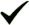 789101112  12345678910111213141516171819202122232425262728293031MEDIAAntara SultengProvinsiPaluDonggalaTolitoliBuolSigiMorowali UtaraParigi MoutongPosoMorowaliTojo Una-unaBanggaiBanggai KepulauanBanggai Laut